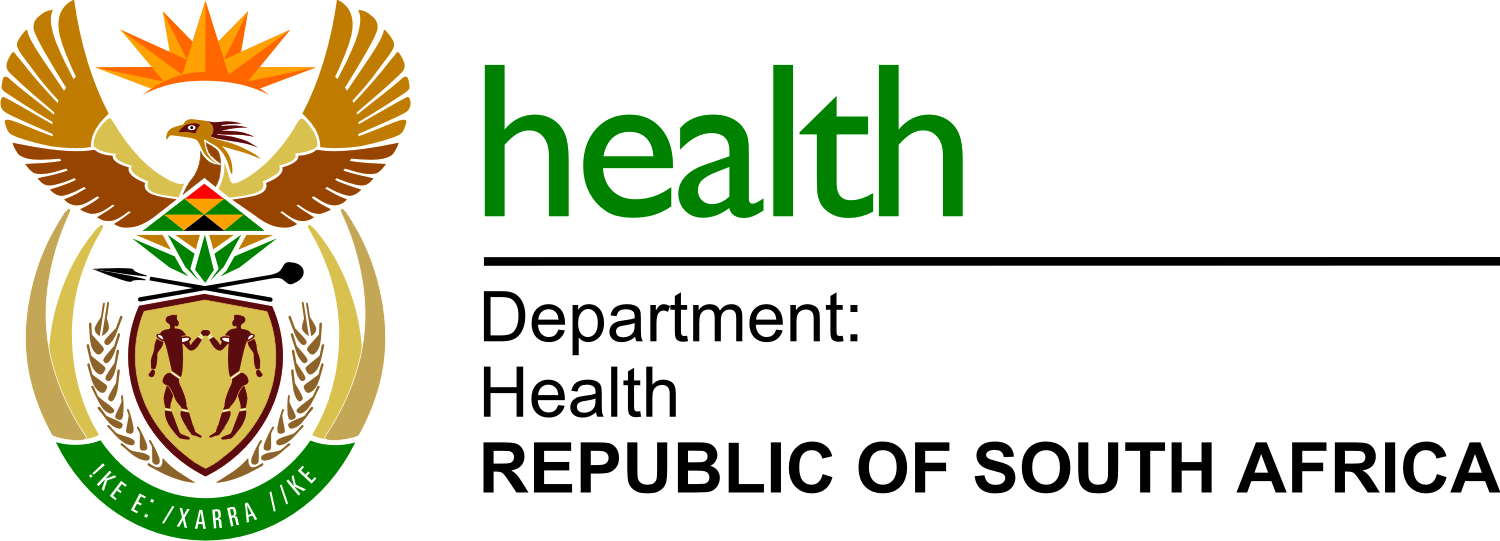 List of biddersBid NumberNDOH 19 / 2021-22APPOINTMENT OF A PROFESSIONAL SERVICE PROVIDER TO
RENDER REINTEGRATION PROGRAMME FOR THE NATIONAL
DEPARTMENT OF HEALTHAPPOINTMENT OF A PROFESSIONAL SERVICE PROVIDER TO
RENDER REINTEGRATION PROGRAMME FOR THE NATIONAL
DEPARTMENT OF HEALTHClosing date03 DECEMBER 2021NumberBidder Name1Maphelo Wellness Solutions cc2Bruniquel & Associates (Pty) Ltd3Sibanye Team (Pty) Ltd4Mareo Projects cc5Newa Human Solutions6Ntiyiso Consulting